Министерство образования Тульской областиГОСУДАРСТВЕННОЕ ПРОФЕССИОНАЛЬНОЕ ОБРАЗОВАТЕЛЬНОЕ УЧРЕЖДЕНИЕ ТУЛЬСКОЙ ОБЛАСТИ«ТУЛЬСКИЙ ГОСУДАРСТВЕННЫЙ КОММУНАЛЬНО-СТРОИТЕЛЬНЫЙ ТЕХНИКУМ»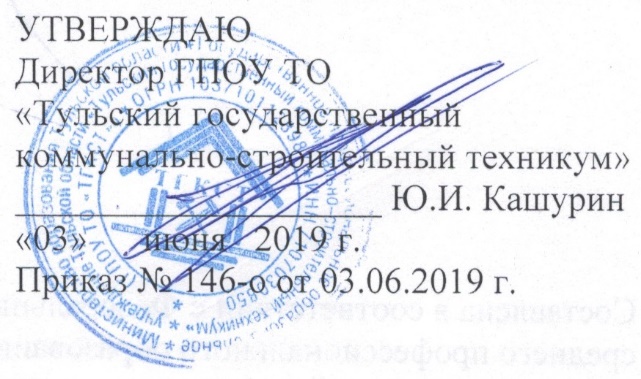 РАБОЧАЯ ПРОГРАММА УЧЕБНОЙ ДИСЦИПЛИНЫЕН.03 ЭКОЛОГИЧЕСКИЕ ОСНОВЫ ПРИРОДОПОЛЬЗОВАНИЯспециальности 08.02.07«Монтаж и эксплуатация внутренних сантехнических устройств, кондиционирования воздуха и вентиляции»Тула 2019 Составлена в соответствии с федеральным государственным образовательным стандартом среднего профессионального образования по специальности 08.02.07«Монтаж и эксплуатация внутренних сантехнических устройств, кондиционирования воздуха и вентиляции», утвержденным приказом Министерства образования и науки РФ № 30 от 15.01.2018 г. Разработчик: Суслова Т.О., преподаватель ГПОУ ТО «Тульский государственный коммунально-строительный техникум»,Рецензент: Минаев А.А., начальник конструкторско-тематического отдела АО «ОКБ «Октава»СОДЕРЖАНИЕ1. ОБЩАЯ ХАРАКТЕРИСТИКА РАБОЧЕЙ ПРОГРАММЫ УЧЕБНОЙ ДИСЦИПЛИНЫ ЕН.03 ЭКОЛОГИЧЕСКИЕ ОСНОВЫ ПРИРОДОПОЛЬЗОВАНИЯ1.1. Область применения рабочей программыРабочая программа учебной дисциплины является частью основной образовательной программы в соответствии с ФГОС СПО по специальности 08.02.07«Монтаж и эксплуатация внутренних сантехнических устройств, кондиционирования воздуха и вентиляции», утверждённым приказом Министерства образования и науки Российской Федерации 15 января 2018 г. № 30, зарегистрированным в Министерстве юстиции Российской Федерации 6 февраля 2018 года, регистрационный № 49945, входящим в укрупнённую группу 08.00.00 Техника и технологии строительства.1.2 Место дисциплины в структуре основной профессиональной образовательной программыУчебная дисциплина «Экологические основы природопользования» принадлежит к математическому и общему естественнонаучному циклу.1.3. Цель и планируемые результаты освоения дисциплины:2. СТРУКТУРА И СОДЕРЖАНИЕ УЧЕБНОЙ ДИСЦИПЛИНЫ  2.1. Объем учебной дисциплины и виды учебной работы2.2. Тематический план и содержание учебной дисциплины 3. УСЛОВИЯ РЕАЛИЗАЦИИ ПРОГРАММЫ УЧЕБНОЙ ДИСЦИПЛИНЫ3.1. Требования к материально-техническому обеспечениюДля реализации программы учебной дисциплины предусмотрен кабинет экологии природопользования.Оборудование кабинета:рабочие места преподавателя и обучающихся (столы, стулья),технические средства обучения: компьютеры с лицензионным или свободно распространяемым программным обеспечением, проектор, интерактивная доска, принтер, локальная сеть, выход в глобальную сеть.3.2. Информационное обеспечение реализации программыДля реализации программы библиотечный фонд образовательной организации имеет печатные и электронные образовательные и информационные ресурсы, рекомендуемые для использования в образовательном процессе 3.2.1. Печатные изданияХван, Т. А. Экологические основы природопользования: учебник для СПО. — М.: Издательство Юрайт, 2018. — 253 с. Саенко О.Е., Трушина Т.П. Экологические основы природопользования: учебник для СПО. — Москва: КНОРУС, 2017. — 214 с.3.2.2. Электронные издания (электронные ресурсы)Хван, Т. А. Экологические основы природопользования: учебник для СПО. Режим доступа: www.biblio-online.ru/book/F4479B7B-4648-4644-BDE2-1D2329CE1C2C3.2.3. Дополнительные источникиКонстантинов В. М., Ю.Б. Челидзе Экологические основы природополь-зования: учебник для учреждений сред. проф. образования – 14-е изд., стер. – М.: Издательский центр «Академия», 2017. – 240 с.4 КОНТРОЛЬ И ОЦЕНКА РЕЗУЛЬТАТОВ ОСВОЕНИЯ УЧЕБНОЙ ДИСЦИПЛИНЫСОГЛАСОВАНОЗаместитель директора по учебной работе ГПОУ ТО «ТГКСТ»___________ В.Г. Цибикова«   3  »        июня      2019 г.СОГЛАСОВАНОНачальник научно-методического центра ГПОУ ТО «ТГКСТ»____________Л.В. Маслова«   3  »        июня      2019 г.ОДОБРЕНАпредметной (цикловой) комиссией 08.02.06 «Строительство и эксплуатация городских путей сообщения», Протокол № 10от «29» мая 2019 г.Председатель цикловой комиссии____________Е.И. АбрамоваОБЩАЯ ХАРАКТЕРИСТИКА РАБОЧЕЙ ПРОГРАММЫ УЧЕБНОЙ ДИСЦИПЛИНЫ4СТРУКТУРА И СОДЕРЖАНИЕ УЧЕБНОЙ ДИСЦИПЛИНЫ5УСЛОВИЯ РЕАЛИЗАЦИИ УЧЕБНОЙ ДИСЦИПЛИНЫ8КОНТРОЛЬ И ОЦЕНКА РЕЗУЛЬТАТОВ ОСВОЕНИЯ УЧЕБНОЙ ДИСЦИПЛИНЫ9Код ПК, ОКУменияЗнанияПК 1.1 ОК 1ОК 7ОК9ОК10 осознавать взаимосвязь организмов и среды обитания; определять условия устойчивого состояния экосистем и причины возникновения экологического кризиса;соблюдать нормы экологической безопасности; определять направления ресурсосбережения в рамках профессиональной деятельности по специальности;использовать нормативные акты по рациональному природопользованию окружающей среды  правила экологической безопасности при ведении профессиональной деятельности; основные ресурсы, задействованные в профессиональной деятельности; пути обеспечения ресурсосбережения; принципы мониторинга окружающей среды; задачи и цели природоохранных органов управления и надзора; принципы рационального природопользования Вид учебной работыОбъем часовОбъем образовательной программы 34Самостоятельная учебная нагрузка2Всего учебных занятий32в том числе:в том числе:теоретическое обучение32лабораторные работы (если предусмотрено)-практические занятия (если предусмотрено)-курсовая работа (проект) (если предусмотрено)-Промежуточная аттестация проводится в форме итогового контроля-Наименование разделов и темСодержание учебного материала и формы организации деятельностиОбъемв часахКоды формируемых компетенций1234Раздел 1. Особенности взаимодействия общества и природы 26Тема 1.1. История развития экологической идеи в России. Содержание учебного материала 4ПК 1.1ОК 1, ОК 7, ОК 9, ОК 10 Тема 1.1. История развития экологической идеи в России. Введение. Предмет и задачи, место дисциплины. Природа и общество. ПК 1.1ОК 1, ОК 7, ОК 9, ОК 10 Тема 1.1. История развития экологической идеи в России. Основные экологические понятия: природопользование, рациональное природопользование, окружающая среда, экосистема, живые организмы, экологические факторы, адаптация, толерантность, устойчивость экосистем. ПК 1.1ОК 1, ОК 7, ОК 9, ОК 10 Тема 1.1. История развития экологической идеи в России.  Практическое занятие-ПК 1.1ОК 1, ОК 7, ОК 9, ОК 10 Тема 1.1. История развития экологической идеи в России. Самостоятельная работа обучающегося-ПК 1.1ОК 1, ОК 7, ОК 9, ОК 10 Тема 1.2. Взаимодействие человека и природы Содержание учебного материала 4ОК 1, ОК 7, ОК 9, ОК 10Тема 1.2. Взаимодействие человека и природы Взаимодействие человека и природы, основные этапы. Общие и специфические черты .ОК 1, ОК 7, ОК 9, ОК 10Тема 1.2. Взаимодействие человека и природы Развитие производительных сил общества, увеличение массы веществ и материалов, вовлекаемых в хозяйственный оборот, воздействие человека на условия существования.ОК 1, ОК 7, ОК 9, ОК 10Тема 1.2. Взаимодействие человека и природы  Практическое занятие-ОК 1, ОК 7, ОК 9, ОК 10Тема 1.2. Взаимодействие человека и природы Самостоятельная работа обучающегося-ОК 1, ОК 7, ОК 9, ОК 10Тема 1.3. Разнообразие окружающей среды. Биосфера. Содержание учебного материала 2ПК 1.1ОК 1, ОК 7, ОК 9, ОК 10Тема 1.3. Разнообразие окружающей среды. Биосфера. Пищевые цепи в экосистемах. Экологические пирамиды. ПК 1.1ОК 1, ОК 7, ОК 9, ОК 10Тема 1.3. Разнообразие окружающей среды. Биосфера.  Практическое занятиеПК 1.1ОК 1, ОК 7, ОК 9, ОК 10Тема 1.3. Разнообразие окружающей среды. Биосфера. Самостоятельная работа обучающегосяПК 1.1ОК 1, ОК 7, ОК 9, ОК 10Тема 1.4. Глобальные проблемы экологии Содержание учебного материала 2ПК 1.1ОК 1, ОК 7, ОК 9, ОК 10Тема 1.4. Глобальные проблемы экологии Научно-технический прогресс и природа в современную эпоху. Международные документы в области решения экологических проблем. ПК 1.1ОК 1, ОК 7, ОК 9, ОК 10Тема 1.4. Глобальные проблемы экологии Признаки экологического кризиса. Глобальные проблемы экологии: парниковый эффект, разрушение озонового слоя Земли, истощение энергетических ресурсов, кислотные дожди, смог. Пути решения проблемы. ПК 1.1ОК 1, ОК 7, ОК 9, ОК 10Тема 1.4. Глобальные проблемы экологии Признаки экологического кризиса. Глобальные проблемы экологии: парниковый эффект, разрушение озонового слоя Земли, истощение энергетических ресурсов, кислотные дожди, смог. Пути решения проблемы. ПК 1.1ОК 1, ОК 7, ОК 9, ОК 10Тема 1.5. Природные ресурсы и их использование. Человеческие ресурсы Содержание учебного материала 4Тема 1.5. Природные ресурсы и их использование. Человеческие ресурсы Природные ресурсы и их классификация. Принципы рационального природопользования.ПК 1.1ОК 1  Тема 1.5. Природные ресурсы и их использование. Человеческие ресурсы Минеральные и сырьевые ресурсы. Топливно-энергетические ресурсы. Проблема использования и воспроизводства природных ресурсов, их взаимосвязь с размещением производства.Взаимосвязь рационального использования природных ресурсов и экологического равновесия окружающей среды.ПК 1.1ОК 1  Тема 1.5. Природные ресурсы и их использование. Человеческие ресурсы Минеральные и сырьевые ресурсы. Топливно-энергетические ресурсы. Проблема использования и воспроизводства природных ресурсов, их взаимосвязь с размещением производства.Взаимосвязь рационального использования природных ресурсов и экологического равновесия окружающей среды.ПК 1.1ОК 1  Тема 1.5. Природные ресурсы и их использование. Человеческие ресурсы  Практическое занятие-Тема 1.5. Природные ресурсы и их использование. Человеческие ресурсы Самостоятельная работа обучающегосяПриродные ресурсы, задействованные в строительном производстве.1Тема 1.6. Загрязнение окружающей среды Содержание учебного материала 4ПК 1.1ОК 1, ОК 7, ОК 9Тема 1.6. Загрязнение окружающей среды Основные источники загрязнения окружающей природной среды. Человеческие ресурсы, проблема их сохранения. Классификация загрязнителей и пути их воздействия на человека.  Антропогенное и естественное загрязнение окружающей природной среды. ПК 1.1ОК 1, ОК 7, ОК 9Тема 1.6. Загрязнение окружающей среды Практическое занятие ПК 1.1ОК 1, ОК 7, ОК 9Тема 1.6. Загрязнение окружающей среды Самостоятельная работа обучающихся Санитарно-гигиенические требования к материалам, используемых в строительстве. Токсичность материалов, используемых в строительстве.1ПК 1.1ОК 1, ОК 7, ОК 9Тема 1.7 Антропогенные загрязнения гидро-, лито- и атмосферы Содержание учебного материала 4ПК 1.1ОК 7Тема 1.7 Антропогенные загрязнения гидро-, лито- и атмосферы Характеристика основных загрязнителей атмосферного воздуха, воды и почвы. Кислотность среды, водородный показатель. Пути борьбы с антропогенными загрязнениями. ПК 1.1ОК 7Тема 1.7 Антропогенные загрязнения гидро-, лито- и атмосферы  Практическое занятиеПК 1.1ОК 7Тема 1.7 Антропогенные загрязнения гидро-, лито- и атмосферы Самостоятельная работа обучающегосяПК 1.1ОК 7Раздел 2. Правовые и социальные вопросы природопользования. 8Тема 2.1. Мониторинг как система наблюдения и контроля окружающей среды Содержание учебного материала 2ПК 1.1ОК 1, ОК 7, ОК 9, ОК 10Тема 2.1. Мониторинг как система наблюдения и контроля окружающей среды Основные задачи мониторинга окружающей природной среды: наблюдение за факторами, воздействующими на окружающую природную среду. Оценка и прогнозирование состояния окружающей природной среды. ПК 1.1ОК 1, ОК 7, ОК 9, ОК 10Тема 2.1. Мониторинг как система наблюдения и контроля окружающей среды  Практическое занятие-ПК 1.1ОК 1, ОК 7, ОК 9, ОК 10Тема 2.1. Мониторинг как система наблюдения и контроля окружающей среды Самостоятельная работа обучающегося-ПК 1.1ОК 1, ОК 7, ОК 9, ОК 10Тема 2.2 Экологическое законодательство и юридическая ответственность за экологические правонарушенияСодержание учебного материала 4ПК 1.1ОК 1, ОК 7, ОК 9, ОК 10Тема 2.2 Экологическое законодательство и юридическая ответственность за экологические правонарушенияПрава и обязанности граждан в области охраны окружающей природной среды. Правовые аспекты экологической безопасности. Закон «Об охране окружающей природной среды», Конституция РФ. ПК 1.1ОК 1, ОК 7, ОК 9, ОК 10Тема 2.2 Экологическое законодательство и юридическая ответственность за экологические правонарушенияПрактическое занятие-ПК 1.1ОК 1, ОК 7, ОК 9, ОК 10Тема 2.2 Экологическое законодательство и юридическая ответственность за экологические правонарушенияСамостоятельная работа обучающегося-ПК 1.1ОК 1, ОК 7, ОК 9, ОК 10Тема 2.3. Международное сотрудничество в области природопользования Содержание учебного материала 2ПК 1.1 ОК 1, ОК 7, ОК 9, ОК 10Тема 2.3. Международное сотрудничество в области природопользования Международные организации в области охраны окружающей природной среды. Международные соглашения, конвенции, договоры. Создание независимой международной комиссии в рамках ООН по охране окружающей среды. Участие России в деятельности международных природоохранных организаций.ПК 1.1 ОК 1, ОК 7, ОК 9, ОК 10Тема 2.3. Международное сотрудничество в области природопользования  Практическое занятие-ПК 1.1 ОК 1, ОК 7, ОК 9, ОК 10Тема 2.3. Международное сотрудничество в области природопользования Самостоятельная работа обучающегося-ПК 1.1 ОК 1, ОК 7, ОК 9, ОК 10Итого34Промежуточная аттестация-Всего34Результаты обученияКритерии оценкиФормы и методы оценкиПеречень знаний, осваиваемых в рамках дисциплины:-правила экологической безопасности при ведении профессиональной деятельности; -основные ресурсы, задействованные в профессиональной деятельности; -пути обеспечения ресурсосбережения; -принципы мониторинга окружающей среды; -задачи и цели природоохранных органов управления и надзора; -принципы рационального природопользования«Отлично» - теоретическое содержание курса освоено полностью, без пробелов, умения сформированы, все предусмотренные программой учебные задания выполнены, качество их выполнения оценено высоко.«Хорошо» - теоретическое содержание курса освоено полностью, без пробелов, некоторые умения сформированы недостаточно, все предусмотренные программой учебные задания выполнены, некоторые виды заданий выполнены с ошибками.«Удовлетворительно» - теоретическое содержание курса освоено частично, но пробелы не носят существенного характера, необходимые умения работы с освоенным материалом в основном сформированы, большинство предусмотренных программой обучения учебных заданий выполнено, некоторые из выполненных заданий содержат ошибки.«Неудовлетворительно» - теоретическое содержание курса не освоено, необходимые умения не сформированы, выполненные учебные задания содержат грубые ошибки.Устный опрос,тестирование,наблюдение в ходе выполнения практических заданий.Перечень умений, осваиваемых в рамках дисциплины:-осознавать взаимосвязь организмов и среды обитания; -определять условия устойчивого состояния экосистем и причины возникновения экологического кризиса;-соблюдать нормы экологической безопасности; -определять направления ресурсосбережения в рамках профессиональной деятельности по специальности;-использовать нормативные акты по рациональному природопользованию окружающей среды  «Отлично» - теоретическое содержание курса освоено полностью, без пробелов, умения сформированы, все предусмотренные программой учебные задания выполнены, качество их выполнения оценено высоко.«Хорошо» - теоретическое содержание курса освоено полностью, без пробелов, некоторые умения сформированы недостаточно, все предусмотренные программой учебные задания выполнены, некоторые виды заданий выполнены с ошибками.«Удовлетворительно» - теоретическое содержание курса освоено частично, но пробелы не носят существенного характера, необходимые умения работы с освоенным материалом в основном сформированы, большинство предусмотренных программой обучения учебных заданий выполнено, некоторые из выполненных заданий содержат ошибки.«Неудовлетворительно» - теоретическое содержание курса не освоено, необходимые умения не сформированы, выполненные учебные задания содержат грубые ошибки.оценка результатов выполнения практических заданий и самостоятельных работ.